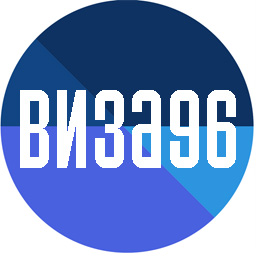 Визовый центр «Виза96»620026 г. Екатеринбург, ул. Куйбышева 44,(Атриум Палас Отель)   1 этаж (холл)ИП ЛОБОВ РОМАН ВЯЧЕСЛАВОВИЧ ИНН/ОГРНИП 665814415209/317665800024140Тел./факс: + 7 (343) 382-96-69www.viza96.ru; e-mail: 96viza@gmail.comОПРОСНЫЙ ЛИСТ ДЛЯ ПОЛУЧЕНИИЯ ВИЗЫ В НОРВЕГИЮПЕРСОНАЛЬНЫЕ ДАННЫЕ1.Фамилия Имя Отчество:____________________________________________________________	2.Предыдущая фамилия и имя (в т.ч. девичья):__________________________________________	3.Дата рождения: ___________________________________________________________________	4.Гражданство в настоящее время: ____________________________________________________	5.Имели ли Вы гражданство, отличное от настоящего? (нужное отметить) : Да            НетЕсли да, то какое: ___________________________________________________________________	6.Семейное положение (нужное отметить): Холост. Разведен(а). Вдовец/Вдова. Женат/Замужем. Гражданский брак.7.Дата изменения Вашего семейного положения (дата регистрации брака, дата расторжения брака и т.д.): _____________________________________________________________________________8.Фактический адрес проживания: Область_______________________________Город________________________Улица________________________№Дома/Кв________________Адрес по прописке : Область_______________________________Город________________________Улица________________________№Дома/Кв________________10.Контактный телефон:____________________________________________________________11.Были ли у Вас шенгенские визы за последние 3 года? Если да, то какие? (дата выдачи/дата окончания, страна)____________________________________________________________________________________12. Проживает ли кто-либо из Ваших друзей или родственников в Норвегии? (нужное отметить): Да   /   Нет.Фамилия Имя:_______________________________________________________________________Дата рождения(чч/мм/гг):______________________________________________________________Отношение к Вам:____________________________________________________________________Адрес в Норвегии: Индекс________Город___________Улица______________№ Дома /кв__________СВЕДЕНИЯ О РАБОТЕДата приема на работу (ЧЧ/ММ/ГГ):_____________________________________________________Название организации_________________________________Должность______________________Адрес: Город_________________________Улица________________________№ Дома /офиса______ИНФОРМАЦИЯ О СЕМЬЕ  (заполняется вне зависимости от того, путешествуют ли Ваши близкие с Вами или нет)1.ФИО Вашего супруга(и)/партнера____________________________________________________Предыдущие Фамилия Имя____________________________________________________________Дата рождения____________________________Место рождения_____________________________Гражданство в настоящее время___________________Предыдущее гражданство_______________2.Фамилия Имя Вашего 1 ребенка_____________________________________________________Пол:	 М              Ж. Дата рождения___________________Место рождения____________________Гражданство в настоящее время___________________Предыдущее гражданство_______________3.Фамилия Имя Вашего 2 ребенка_____________________________________________________Пол:	 М              Ж. Дата рождения___________________Место рождения____________________Гражданство в настоящее время___________________Предыдущее гражданство_______________4.ФИО Вашего отца: _________________________________________________________________Пол:	 М              Ж. Дата рождения___________________Место рождения____________________Гражданство в настоящее время___________________Предыдущее гражданство_______________5.ФИО Вашей матери: _______________________________________________________________Пол:	 М              Ж. Дата рождения___________________Место рождения____________________Гражданство в настоящее время___________________Предыдущее гражданство_______________6.ФИО Вашего брата/сестры:__________________________________________________________Пол:	 М              Ж. Дата рождения___________________Место рождения____________________Гражданство в настоящее время___________________Предыдущее гражданство_______________7.ФИО Вашего брата/сестры:__________________________________________________________Пол:	 М              Ж. Дата рождения___________________Место рождения____________________Гражданство в настоящее время___________________Предыдущее гражданство_______________ИНФОРМАЦИЯ ПО ПОЕЗДКЕ1. Дата въезда в Норвегию: ______________________ Дата выезда:__________________________2. Основная цель посещения Норвегии?_________________________________________________3.Спонсирует ли кто-либо Вашу поездку в Норвегию? (нужное отметить)  Да    /       НетЕсли Да, то укажите Фамилию Имя спонсора:_____________________________________________Дата рождения спонсора:______________________________________________________________Вся ответственность за информацию в опросном листе ложится на заявителя. За ложную или неполную информацию может быть отказ в получении визы.Дата заполнения анкеты:____________________________Подпись:___________________________